Queer Commission MinutesAssociated Students 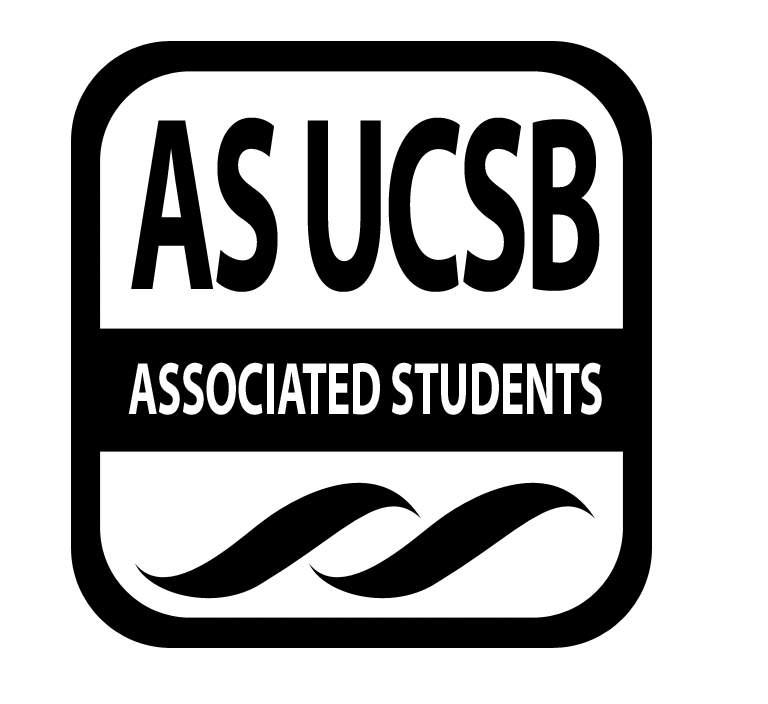 October 21, 2013. 6:00 PM; 2nd floor of MCCMinutes recorded by: Ryan Orihood, QueerstorianCALL TO ORDER:  6:04 by James, Co-ChairA. MEETING BUSINESSRoll Call (Pre-entered Names)B. PUBLIC FORUMIce Breaker: Name, Year, Major, Preferred Gender Pronouns, Pick a question from the middle of the tableAnnouncementsBig/Little Queer Speed Meeting: Tuesday 7 PM @ Loma Pelona CenterQAPI Pumpkin Patch: Wednesday 7 PM. Post on FB group if in need of carpoolDe Colores meeting: Wednesday 7 PM @ RCSGDSpoken Word Event: Thursday 7 PM @ Muddy WatersFUQIT: Thursday 8 PM @ Outside SRBStop the Shame Rally: Tuesday October 29th 12 PM-2 PM@ The ArborHalloween Safety Collab Event:  Next Tuesday October 29 7 PM @ State Street RoomACTION ITEMS/FUNDING REQUESTS  F-1. Old Business: N/AF-2 New Business: N/AOFFICER UPDATES Officer NameAndrewComm on Comm fair: Thursday Oct 24 11-2 PM Point person: RyanJamesMet w/ Abboud: Lock in fee for quarterly budget, not annual budgetGender/Sexuality GE abuzz. Get involved? QComm office cleaned by Student Lobby!Officer meetings: more social/officer bonding outside QComm, everyone to talk in meetingsSenate meeting: positive reactionWorking on retreat bookletCristinaPossible collab w/ SBCC in Ask a Queer, will it happen this quarter or next quarter?RyanBudget spreadsheet: Not everyone has Excel?Updated sign in MCC!Working on Google calendar of queer events; possibly to serve as QLC calendarJeffMet w/ Miles and Danielle to discuss OSL Safe ZoneArianaQLC feedbackLots of scheduling and officers who were already thereCollab event next Tuesday during QSU’s meeting time: How To Be Safe in IVStop the Shame rally next weekADJOURNMENT: 6:47 by James, Co-ChairNameNote:NameNote:Chris BuckShane StringfellowJeff KimJames NeallyRyan OrihoodDerek WakefieldAriana Rodriguez